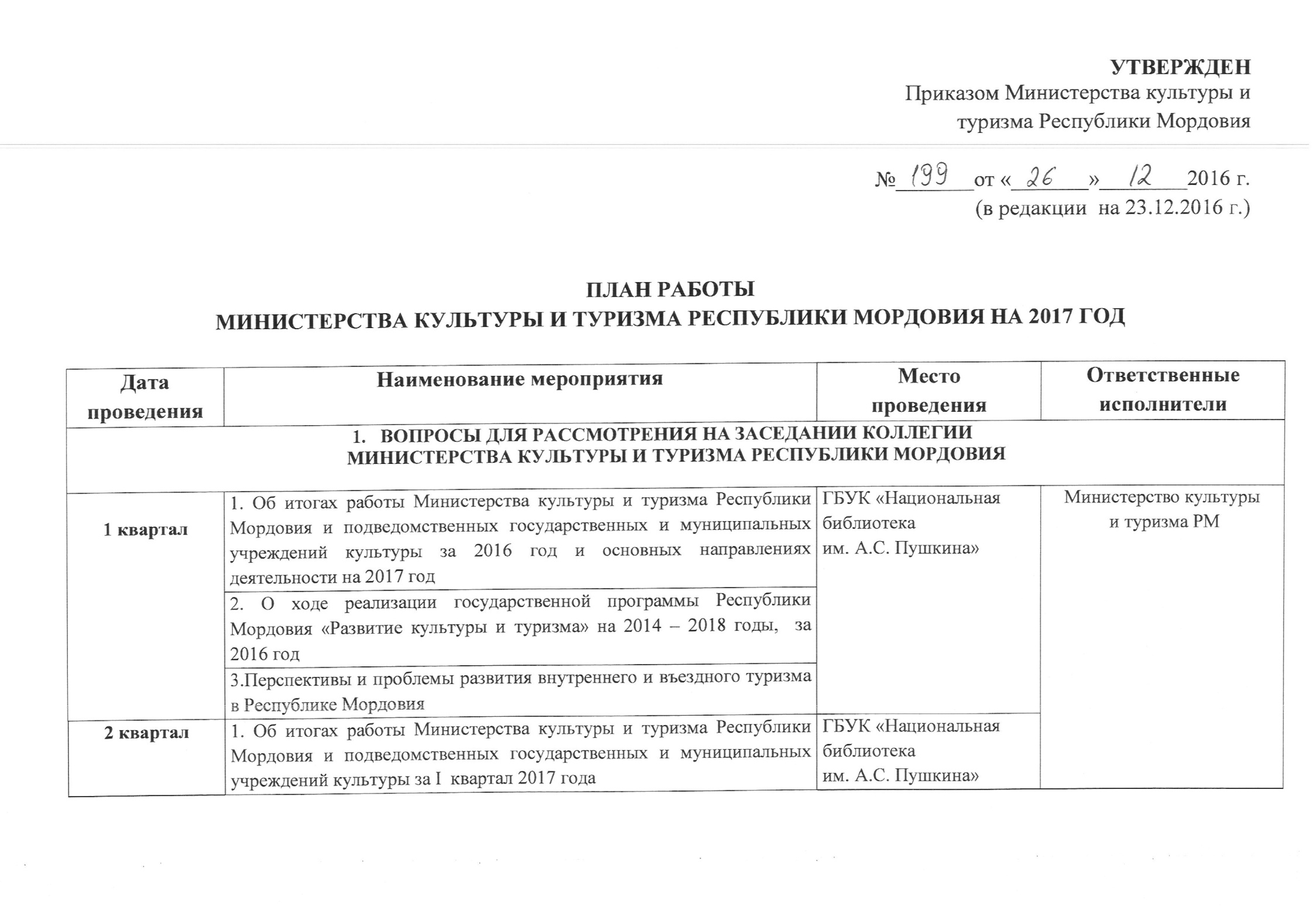 2.Развитие кадрового потенциала сферы культуры Республики Мордовия до 2020 года3.Об итогах работы театрально-концертных учреждений Республики Мордовия за концертно-театральный сезон 2016-2017 г.4. О сохранении объектов культурного наследия в рамках реализации Федерального закона от 22.10.2014 г № 315-ФЗ «О внесении изменений в Федеральный закон «Об объектах культурного наследия (памятниках истории и культуры) народов Российской Федерации» и отдельные законодательные акты Российской Федерации»3 квартал3 квартал3 квартал1.Об итогах работы Министерства культуры и туризма Республики Мордовияи государственных и муниципальных учреждений культуры за I полугодие 2017 годаГБУК «Национальная библиотека им. А.С. Пушкина»3 квартал3 квартал3 квартал2. О подготовке учреждений культуры, образовательных организаций в сфере культуры  Республики Мордовия, к работе в осенне-зимний период 2017-2018 годовГБУК «Национальная библиотека им. А.С. Пушкина»4 квартал4 квартал4 квартал1. О сохранности музейных и библиотечных фондов.ГБУК «Национальная библиотека им. А.С. Пушкина»4 квартал4 квартал4 квартал2.О ходе достижения целевых показателей, установленных Планом мероприятий («дорожной картой») за 2017 годГБУК «Национальная библиотека им. А.С. Пушкина»4 квартал4 квартал4 квартал3.Перспективы развития отрасли культуры на 2018 годГБУК «Национальная библиотека им. А.С. Пушкина»Организационные мероприятия по вопросам повышения качества услуг, оказываемыхгосударственными и муниципальными учреждениями культуры в Республике МордовияОрганизационные мероприятия по вопросам повышения качества услуг, оказываемыхгосударственными и муниципальными учреждениями культуры в Республике МордовияОрганизационные мероприятия по вопросам повышения качества услуг, оказываемыхгосударственными и муниципальными учреждениями культуры в Республике МордовияОрганизационные мероприятия по вопросам повышения качества услуг, оказываемыхгосударственными и муниципальными учреждениями культуры в Республике МордовияОрганизационные мероприятия по вопросам повышения качества услуг, оказываемыхгосударственными и муниципальными учреждениями культуры в Республике МордовияОрганизационные мероприятия по вопросам повышения качества услуг, оказываемыхгосударственными и муниципальными учреждениями культуры в Республике Мордовияпо мере необходимостипо мере необходимостипо мере необходимостиПроведение рабочих совещаний с руководителями государственных  учреждений культуры и органов управления культуры муниципальных образований по формированию приоритетных направлений развития культуры республикиМинистерство культуры и туризма РМежемесячноежемесячноежемесячноОперативные совещания с руководителями театральных и концертных учрежденийМинистерство культуры и туризма РМежемесячноежемесячноежемесячноВыезды в муниципальные районы республики с целью оказания организационной и методической помощи органам местного самоуправления в установленной сфере деятельностиМинистерство культуры и туризма РМ1 раз в квартал1 раз в квартал1 раз в кварталПроведение рабочих совещаний с руководителями подведомственных образовательных организаций дополнительного и среднего профессионального образованияМинистерство культуры и туризма РМв течение годав течение годав течение годаПроведение анализа состояния имущественного комплекса учреждений культуры в разрезе муниципальных образований республики.Министерство культуры и туризма РМ,муниципальные образованияв течение годав течение годав течение годаОрганизация сотрудничества библиотек  республики с ведущими библиотеками Российской ФедерацииМинистерство культуры и туризма РМ,библиотечные учреждения республикив течение годав течение годав течение годаПоддержка инновационных проектов, оказываемых библиотеками республики с использованием информационно-коммуникационных технологийМинистерство культуры и туризма РМ,библиотечные учреждения республикив течение годав течение годав течение годаРазвитие внестационарныхи выездных форм обслуживания населения республиканскими учреждениями культурыМинистерство культуры и туризма РМ, государственные учреждения культурыКомиссии и Советы, проводимые Министерством культуры и туризма Республики МордовияКомиссии и Советы, проводимые Министерством культуры и туризма Республики МордовияКомиссии и Советы, проводимые Министерством культуры и туризма Республики МордовияКомиссии и Советы, проводимые Министерством культуры и туризма Республики МордовияКомиссии и Советы, проводимые Министерством культуры и туризма Республики МордовияКомиссии и Советы, проводимые Министерством культуры и туризма Республики МордовияфевральфевральфевральЗаседание Комиссии по конкурсу на получение субсидий социально ориентированным некоммерческим организациям, осуществляющих деятельность в области культуры, искусства и содействия духовному развитию личности, сохранения национальной самобытности, развития национального (родного) языка и национальной культуры.Министерство культуры и туризма РММинистерство культуры и туризма РМмартмартмартЗаседание Комиссии  по премии Главы Республики Мордовия в области театрального искусстваМинистерство культуры и туризма РММинистерство культуры и туризма РМмаймаймайЗаседание Комиссии по премии Министерства культуры и туризма РМ   в области библиотечного делаМинистерство культуры и туризма РММинистерство культуры и туризма РМиюньиюньиюньЗаседание Комиссии по присуждению стипендии им. Л.П.Кирюкова, именной стипендии имени Р.М.БеспаловойМинистерство культуры и туризма РММинистерство культуры и туризма РМиюньиюньиюньЗаседание комиссии по отбору претендентов на оплату расходов, связанных с обучением в учебных заведениях культуры и искусстваМинистерство культуры и туризма РММинистерство культуры и туризма РМсентябрьсентябрьсентябрьЗаседание Комиссии  по премии Главы Республики Мордовия в области музыкального искусстваМинистерство культуры и туризма РММинистерство культуры и туризма РМсентябрьсентябрьсентябрьЗаседание Экспертного совета по присуждению грантов Главы Республики Мордовия театральным организациямМинистерство культуры и туризма РММинистерство культуры и туризма РМсентябрьсентябрьсентябрьЗаседание Комиссии по премии Главы Республики Мордовия
преподавателям и концертмейстерам образовательных организаций культуры и искусства Республики Мордовия»Министерство культуры и туризма РММинистерство культуры и туризма РМоктябрьоктябрьоктябрьЗаседание Комиссии  по премии Главы Республики Мордовия в области музейного делаМинистерство культуры и туризма РММинистерство культуры и туризма РМежемесячноежемесячноежемесячноЗаседание рабочей группы по текущему управлению реализацией государственной программы Республики Мордовия «Развитие культуры и туризма» на 2014 – 2018 годыМинистерство культуры и туризма РММинистерство культуры и туризма РМежеквартальноежеквартальноежеквартальноЗаседание комиссии по оценке выполнения учреждениями, подведомственными Министерству культуры туризма Республики Мордовия, государственных заданий и результатов реализации  целевых показателей, установленных Планом мероприятий («дорожной картой») Министерство культуры и туризма РММинистерство культуры и туризма РМежеквартальноежеквартальноежеквартальноЗаседание Рабочей группы по пересечению, предупреждению и профилактике правонарушений федерального законодательства в области охраны объектов культурного наследия на территории Республики МордовияМинистерство культуры и туризма РММинистерство культуры и туризма РМ1 полугодие1 полугодие1 полугодиеЗаседание комиссии по определению лучших сельских учреждений культуры, и их работниковМинистерство культуры и туризма РММинистерство культуры и туризма РМв соответствии с планомв соответствии с планомв соответствии с планомЗаседание Общественного совета по независимой оценке качества оказываемых услуг населению Министерство культуры и туризма РММинистерство культуры и туризма РМ1 полугодие1 полугодие1 полугодиеЗаседание комиссий по отбору кандидатов на премию Министерства культуры Российской Федерации «Юные дарования», «Лучший преподаватель детской школы искусств»Министерство культуры и туризма РММинистерство культуры и туризма РМпо мере необходимостипо мере необходимостипо мере необходимостиЗаседание Художественно-экспертного совета по оценке и закупке драматургических, музыкальных и художественных произведенийМинистерство культуры и туризма РММинистерство культуры и туризма РМСистема грантовой поддержкиСистема грантовой поддержкиСистема грантовой поддержкиСистема грантовой поддержкиСистема грантовой поддержкиСистема грантовой поддержкипо мере объявленияпо мере объявленияпо мере объявленияФормирование заявок на участие в конкурсном отборе субъектов Российской Федерации для предоставления субсидий в 2018 году из федерального бюджета бюджетам субъектов Российской Федерации по развитию учреждений культуры, за исключением субсидий на софинансирование объектов капитального строительстваМинистерство культуры и туризма РМс 1 марта по 1 сентябряс 1 марта по 1 сентябряс 1 марта по 1 сентябряФормирование заявок на участие в федеральной целевой программе «Культура России (2012 – 2018 годы)» на 2018 год  республиканские и муниципальные учреждения культурыпо мере объявленияпо мере объявленияпо мере объявленияФормирование заявок на участие в конкурсе на получение президентских грантов, объявленных Общественной палатой Российской Федерациинекоммерческие организацииапрельапрельапрельФормирование заявок на премию Министерства культуры Российской Федерации «Юные дарования», «Лучший преподаватель детской школы искусств»Министерство культуры и туризма РМпо мере объявленияпо мере объявленияпо мере объявленияФормирование заявок на участие в конкурсном отборе творческих проектов театров, являющихся бюджетными и автономными учреждениями субъектов Российской Федерации для предоставления государственной поддержки (гранта) театральные организациипо мере объявленияпо мере объявленияпо мере объявленияФормирование заявок на участие в конкурсном отборе творческих проектов музыкальных организаций, являющихся бюджетными и автономными учреждениями субъектов Российской Федерации для предоставления государственной  поддержки (гранта)концертные организации5.НОРМАТИВНЫЕ ПРАВОВЫЕ АКТЫ, внесение ИЗМЕНЕНИЙ в которые планируется в 2017 году5.НОРМАТИВНЫЕ ПРАВОВЫЕ АКТЫ, внесение ИЗМЕНЕНИЙ в которые планируется в 2017 году5.НОРМАТИВНЫЕ ПРАВОВЫЕ АКТЫ, внесение ИЗМЕНЕНИЙ в которые планируется в 2017 году5.НОРМАТИВНЫЕ ПРАВОВЫЕ АКТЫ, внесение ИЗМЕНЕНИЙ в которые планируется в 2017 году5.НОРМАТИВНЫЕ ПРАВОВЫЕ АКТЫ, внесение ИЗМЕНЕНИЙ в которые планируется в 2017 году5.НОРМАТИВНЫЕ ПРАВОВЫЕ АКТЫ, внесение ИЗМЕНЕНИЙ в которые планируется в 2017 годуПостановление Правительства Республики Мордовия «О внесении изменений в государственную программу Республики Мордовия «Развитие культуры и туризма» на 2014 - 2018 годы»Министерство культуры и туризма Республики МордовияМинистерство культуры и туризма Республики МордовияРаспоряжение Правительства Республики Мордовия «О внесении изменений в детальный план-график реализации государственной программы Республики Мордовия «Развитие культуры и туризма Республики Мордовия»Министерство культуры и туризма Республики МордовияМинистерство культуры и туризма Республики МордовияПостановление Правительства Республики Мордовия «О внесении изменений в постановление Правительства Республики Мордовия
от 25 февраля 2013 г. № 56Министерство культуры и туризма Республики МордовияМинистерство культуры и туризма Республики МордовияПостановление Правительства Республики Мордовия от 8 апреля 2002 г. № 185 «Об особо ценных объектах культурного наследия народа, проживающего на территории Республики Мордовия»Министерство культуры и туризма Республики МордовияМинистерство культуры и туризма Республики МордовияПостановление Правительства Республики Мордовия от 13 октября 2008 г. № 456 «Об утверждении Порядка оплаты расходов, связанных с обучением в учебных заведениях культуры и искусства»Министерство культуры и туризма Республики МордовияМинистерство культуры и туризма Республики МордовияПостановление Правительства Республики Мордовия от 18 февраля 2013 г. № 38 «Об утверждении Порядка определения объема и предоставления субсидий социально ориентированным некоммерческим организациям, осуществляющим деятельность в области культуры, искусства и содействия духовному развитию личности, сохранения национальной самобытности, развития национального (родного) языка и национальной культуры, укрепления и развития межнационального, межэтнического и межконфессионального сотрудничества»Министерство культуры и туризма Республики МордовияМинистерство культуры и туризма Республики МордовияПостановление Правительства Республики Мордовия
«О внесении изменений в Положение о Министерстве культуры и туризма Республики Мордовия»Министерство культуры и туризма Республики МордовияМинистерство культуры и туризма Республики МордовияПостановление Правительства Республики Мордовия «О порядке формирования и ведения реестра туристских ресурсов Республики Мордовия»Указ Главы Республики Мордовия от 10 ноября 2014 г. № 277-УГ «Об учреждении ежегодных премий имени Степана Эрьзи в области изобразительного искусства и музейного дела» Основные МЕЖДУНАРОДНЫЕ, ВСЕРОССИЙСКИЕ,МЕЖРЕГИОНАЛЬНЫЕ И РЕСПУБЛИКАНСКИЕ мероприятияОсновные МЕЖДУНАРОДНЫЕ, ВСЕРОССИЙСКИЕ,МЕЖРЕГИОНАЛЬНЫЕ И РЕСПУБЛИКАНСКИЕ мероприятияОсновные МЕЖДУНАРОДНЫЕ, ВСЕРОССИЙСКИЕ,МЕЖРЕГИОНАЛЬНЫЕ И РЕСПУБЛИКАНСКИЕ мероприятияОсновные МЕЖДУНАРОДНЫЕ, ВСЕРОССИЙСКИЕ,МЕЖРЕГИОНАЛЬНЫЕ И РЕСПУБЛИКАНСКИЕ мероприятияОсновные МЕЖДУНАРОДНЫЕ, ВСЕРОССИЙСКИЕ,МЕЖРЕГИОНАЛЬНЫЕ И РЕСПУБЛИКАНСКИЕ мероприятияОсновные МЕЖДУНАРОДНЫЕ, ВСЕРОССИЙСКИЕ,МЕЖРЕГИОНАЛЬНЫЕ И РЕСПУБЛИКАНСКИЕ мероприятияЯНВАРЬЯНВАРЬЯНВАРЬЯНВАРЬЯНВАРЬЯНВАРЬ8 января8 января8 январяРождественский концертГБУК «Государственный музыкальный театр им.И.М.Яушева Республики Мордовия»ГБУК «Государственный музыкальный театр им.И.М.Яушева Республики Мордовия»19 января-15 февраля19 января-15 февраля19 января-15 февраляРеспубликанский фестиваль патриотической песни «Афганское эхо»ГБУК «Мордовская государственная филармония-РДК»ГБУК «Республиканский Дом народного творчества»ФЕВРАЛЬФЕВРАЛЬФЕВРАЛЬФЕВРАЛЬФЕВРАЛЬФЕВРАЛЬ9-12 февраля9-12 февраля9-12 февраляФестиваль-конкурс лучших театральных постановок–номинантов  Премии Главы Республики Мордовия в области театрального искусства «Театральная неделя»Республиканские театрыСоюз театральных деятелей Республики Мордовия18 февраля –11 марта18 февраля –11 марта18 февраля –11 мартаРеспубликанский конкурс народного творчества «Играй гармонь»ГБУК «Мордовская государственная филармония-РДК»ГБУК «Республиканский Дом народного творчества»22 февраля22 февраля22 февраляТоржественные мероприятия, посвященные Дню защитника ОтечестваГБУК «Государственный музыкальный театр им. И.М.ЯушеваРеспублики Мордовия»Министерство культуры и туризма РММАРТМАРТМАРТМАРТМАРТМАРТ1-3 марта1-3 марта1-3 мартаIIIМежрегиональный конкурс инструментального исполнительства «Юный виртуоз»ГБПОУ «Саранское музыкальное училище им.Л.П.Кирюкова»Отдел повышения квалификации работников культуры и искусства7 марта7 марта7 мартаТоржественные мероприятия, посвященные Международному женскому дню 8 МартаГБУК «Мордовская государственная филармония-РДК»Министерство культуры и туризма РМ24 марта24 марта24 мартаТоржественное мероприятие, посвященное Всероссийскому Дню работника культурыГБУК «Государственный музыкальный театр им. И.М.ЯушеваРеспублики Мордовия»Министерство культуры и туризма РМ 27 марта27 марта27 мартаМероприятия, посвященные Международному Дню театра. Вручение премий Главы Республики Мордовия  в области театрального искусстваГБУК «Государственный музыкальный театр им. И.М.Яушева Республики Мордовия»Министерство культурыи туризма РМмартмартмартМеждународный фестиваль русских драматических театров «Соотечественники» ГБУК «Государственный музыкальный театр им. И.М.Яушева Республики Мордовия»ГБУК «Государственный русский драматический театр Республики Мордовия»мартмартмартКонцерт композиторов Мордовии к 35-летию Союза композиторов РМГБПОУ «Саранское музыкальное училище им. Л.П. Кирюкова»Союз композиторов Республики Мордовиямарт март март IIОткрытый республиканский  конкурс ансамблей «Вастома»ГБПОУ «Саранское музыкальное училище им. Л.П. Кирюкова»ГБПОУ «Саранское музыкальное училище им. Л.П. Кирюкова»,Мордовский региональный филиал Ассоциации духовых оркестров и исполнителей на духовых и ударных инструментах,Отдел повышения квалификации работников культуры и искусстваАПРЕЛЬАПРЕЛЬАПРЕЛЬАПРЕЛЬАПРЕЛЬАПРЕЛЬ6-7 апреля6-7 апреля6-7 апреляXI Всероссийский  фестиваль мордовской(мокшанской, эрзянской) песни «Од вий»ГБУК «Мордовская государственная филармония-РДК»ГБУК «Республиканский Дом народного творчества»17 апреля17 апреля17 апреляРеспубликанский фестиваль-конкурс номинантов Премии Главы Республики Мордовия в области музыкального искусства «МузыкаМордовии»ГБУК «Мордовская государственная филармония-РДК»Союз композиторов Республики Мордовия17 апреля17 апреля17 апреляМузыкальная неделя. Фестиваль музыки композиторов Мордовии РМГБУК «Мордовская государственная филармония-РДК»Союз композиторов Республики Мордовия18 апреля18 апреля18 апреляЮбилейные торжества, посвященные 70-летию со дня рождения Заслуженного деятеля искусств Республики Мордовия, художественного руководителя Мордовского государственного ансамбля песни и танца «Умарина»ГБУК «Мордовская государственная филармония-РДК»ГБУК «Мордовский государственный ансамбль песни и танца «Умарина» 21 апреля 21 апреля 21 апреляВсероссийская акция «Библионочь - 2017»республиканские библиотеки РМреспубликанские библиотеки РМ24 апреля24 апреля24 апреляРеспубликанский конкурс «Поют артисты драматических театров»ГБУК «Государственный музыкальный театр им. И.М.Яушева Республики Мордовия»Союз театральных деятелей Республики МордовияапрельапрельапрельXIВсероссийский фестиваль детского творчества «ПластилиНовая ворона»ГБУК «Мордовская государственная филармония-РДК»ГБУК «Мордовская государственная филармония-РДК»апрельапрельапрельДетский кинофестиваль «Детство - это я ты»АУ РМ по оказанию государственных услуг в сфере культуры «Кинофонд Республики Мордовия»АУ РМ по оказанию государственных услуг в сфере культуры «Кинофонд Республики Мордовия»апрельапрельапрельМультимедийный проект «Легенда о Валентине» с концертом заслуженного артиста России Д.П.КоганаГБУК «Государственный музыкальный театр им. И.М.Яушева Республики Мордовия»ГБУК «Государственный музыкальный театр им. И.М.Яушева Республики Мордовия»апрельапрельапрельII Международный фольклорный фестиваль-конкурс финно-угорских народов «Предания старины»ГБУК «Мордовский государственный национальный драматический театр Республики Мордовия»НА «Поволжский центр культур финно-угорских народов»апрельапрельапрельТоржественные мероприятия, посвященные 85-летию Саранского  музыкального  училища им. Л.П.КирюковаГБПОУ «Саранское музыкальное училище им.Л.П.Кирюкова»ГБПОУ «Саранское музыкальное училище им.Л.П.Кирюкова»апрельапрельапрельI Республиканский фестиваль-конкурс исполнителей на духовых инструментахГБПОУ «Саранское музыкальное училище им.Л.П.Кирюкова»ГБПОУ «Саранское музыкальное училище им.Л.П.Кирюкова»,Мордовский региональный филиал Ассоциации духовых оркестров и исполнителей на духовых и ударных инструментахМАЙМАЙМАЙМАЙМАЙМАЙ1 мая1 мая1 маяТоржественные мероприятия, посвященные празднику Весны и трудаМинистерство культурыи туризма РМ9 мая9 мая9 маяТоржественные мероприятия, посвященные празднованию Дня Победы в Великой Отечественной войнеСоветская площадьМинистерство культуры и туризма РМ18 мая18 мая18 маяВсероссийская акция «Ночь в музее»республиканские музеиГБУК «Мордовский республиканский музей изобразительных искусств им. С.Д.Эрьзи»ГБУК «Мордовский республиканский объединенный краеведческий музей им. И.Д.Воронина»19 мая19 мая19 маяРеспубликанский концерт и выставка творческих работ лауреатов международных, всероссийских, региональных конкурсов «Созвездие талантов»ГБПОУ «Саранское музыкальное училище им. Л.П. Кирюкова»Отдел повышения квалификации работников культуры и искусства,ГБПОУ «Саранское музыкальное училище им. Л.П. Кирюкова»20 мая20 мая20 маяIV Республиканский детско-юношеский джазовый фестиваль «Юный Вейсэ-джаз - 2017»ГБУК «Мордовский государственный национальный драматический театр Республики Мордовия»АУ РМ «Джазовый оркестр «Биг-бенд «Саранск»,Мордовский региональный филиал Ассоциации духовых оркестров и исполнителей на духовых и ударных инструментах24 мая24 мая24 маяРеспубликанский национально-фольклорный праздник «День славянской письменности». Республиканский фестиваль русской народной песни «Околица»г.КовылкиноГБУК «Республиканский Дом народного творчества»24 мая24 мая24 маяХоровой концерт «День славянской письменности»У храма в честь святых равноапостольных Мефодия и Кирилла филиал НП «Всероссийское  хоровое общество»27 мая27 мая27 маяРеспубликанский национально-фольклорный праздник «Сабантуй»с.ЛямбирьГБУК «Республиканский Дом народного творчества»маймаймайIII Международный фестиваль классического балета «Браво»ГБУК «Государственный музыкальный театр им. И.М.Яушева Республики Мордовия»ГБУК «Государственный музыкальный театр им. И.М.Яушева Республики Мордовия»маймаймайКонцерт Камерного ансамбля  «Солисты Москвы»  под руководством Ю.А.БашметаГБУК «Государственный музыкальный театр им. И.М.Яушева Республики Мордовия»ГБУК «Государственный музыкальный театр им. И.М.Яушева Республики Мордовия»маймаймайМеждународный этнический фестиваль «Зов Торамы на земле Ушакова»ГБУК «Государственный музыкальный театр им. И.М.Яушева Республики Мордовия»АУ «Фольклорный ансамбль «Торама»ИЮНЬИЮНЬИЮНЬИЮНЬИЮНЬИЮНЬ4 июня4 июня4 июняПроведение культурныхмероприятий в праздник «Троица» Муниципальные районыГБУК «Мордовская государственная филармония – РДК» и др. концертные коллективы4 июня4 июня4 июняРеспубликанский национально-фольклорный праздник «Акша келу»с. Вадовские Селищи, Зубово-Полянского района ГБУК «Республиканский Дом народного творчества»июнь-августиюнь-августиюнь-августРеспубликанская выставка декоративно-прикладного творчества «Плетеные фантазии»Музей мордовской народной культурыГБУК «Республиканский Дом народного творчества»ИЮЛЬИЮЛЬИЮЛЬИЮЛЬИЮЛЬИЮЛЬ8 июля8 июля8 июляРеспубликанский национально-фольклорный праздник «Велень озкс»Б.-Игнатовский район    ГБУК «Республиканский Дом народного творчества»июль июль июль Торжественные мероприятия, посвященные 100-летию со дня рождения Героя Советского Союза М.П. ДевятаеваГосударственные и муниципальные учреждения культуры Республики МордовияМинистерство культуры и туризма РМАВГУСТАВГУСТАВГУСТАВГУСТАВГУСТАВГУСТавгуставгуставгустРеспубликанский фестиваль казачьей песни «Вольница»ГБУК «Мордовская государственная филармония – РДКГБУК «Республиканский Дом народного творчества»27 августа27 августа27 августаКинопраздник «С днем рождения, кино!»АУ РМ по оказанию государственных услуг в сфере культуры «Кинофонд Республики Мордовия»АУ РМ по оказанию государственных услуг в сфере культуры «Кинофонд Республики Мордовия»СЕНТЯБРЬСЕНТЯБРЬСЕНТЯБРЬСЕНТЯБРЬСЕНТЯБРЬСЕНТЯБРЬ2-6 сентября2-6 сентября2-6 сентябряII Региональный фестиваль-конкурс ландшафтной скульптуры по эпосам финно-угорских народов «Раськень ойме» (Душа народная)с. Подлесная ТавлаГБУК «Республиканский Дом народного творчества»23 сентября23 сентября23 сентябряVIIIРеспубликанский фестиваль-конкурс татарской песни «Авылым тавышлары» (Родные напевы)ГБУК «Мордовская государственная филармония – РДКГБУК «Республиканский Дом народного творчества»сентябрьсентябрьсентябрьМеждународный фолк-фестиваль «ТорамаFEST»ГБУК «Государственный музыкальный театр им. И.М.Яушева Республики Мордовия»АУ «Фольклорный ансамбль «Торама»ОКТЯБРЬОКТЯБРЬОКТЯБРЬОКТЯБРЬОКТЯБРЬОКТЯБРЬ17 октября17 октября17 октябряIIМежрегиональный финно-угорский джазовый детско-юношеский фестиваль «Юный «Вейсэ-джаз»-2017» под патронатом народного артиста России Игоря БутманаГБУК «Мордовский государственный национальный драматический театр Республики Мордовия»АУ РМ «Джазовый оркестр «Биг-бенд «Саранск»,Мордовский региональный филиал Ассоциации духовых оркестров и исполнителей на духовых и ударных инструментах18,19 октября18,19 октября18,19 октябряXVIМеждународный фестиваль джазовой музыки «Вейсэ-джаз-2017».Открытие концертного сезонаГБУК «Мордовская государственная филармония – РДКАУ РМ «Джазовый оркестр «Биг-бенд «Саранск»октябрьоктябрьоктябрьТоржественные мероприятия, посвященные 200-летию со дня кончины святого праведного воина Феодора УшаковаГосударственные и муниципальные учреждения культуры Республики МордовияМинистерство культуры и туризма РМоктябрь-декабрьоктябрь-декабрьоктябрь-декабрьОткрытие и гала-концерт XXI Республиканского фестиваля народного творчества «Шумбрат, Мордовия!»ГБУК «Мордовская государственная филармония - РДКГБУК «Республиканский Дом народного творчества»НОЯБРЬНОЯБРЬНОЯБРЬНОЯБРЬНОЯБРЬНОЯБРЬ3-5 ноября3-5 ноября3-5 ноябряВсероссийская акция «Ночь искусств»государственные учреждениягосударственные учрежденияноябрьноябрьноябрьРеспубликанский фестиваль «Новое кино России на земле Мордовии» им. И. АрепинойГБУК «Государственный музыкальный театрим. И.М.Яушева Республики Мордовия»АУ РМ по оказанию государственных услуг в сфере культуры «Кинофонд Республики Мордовия»ДЕКАБРЬДЕКАБРЬДЕКАБРЬДЕКАБРЬДЕКАБРЬДЕКАБРЬдекабрьдекабрьдекабрьРеспубликанский фестиваль художественного творчества инвалидов «Вместе мы сможем больше»ГБУК «Мордовскаягосударственная филармония-РДК»ГБУК «Республиканский Дом народного творчества»декабрьдекабрьдекабрьМеждународный фестиваль классической музыки «Декабрьские дивертисменты» ГБУК «Государственный музыкальный театрим. И.М.Яушева Республики Мордовия»ГБУК «Государственный музыкальный театрим. И.М.Яушева Республики Мордовия»7.ПОДДЕРЖКА РАЗВИТИЯ КУЛЬТУРЫ В РЕСПУБЛИКЕ МОРДОВИЯ7.1.Поддержка и развитие профессионального искусства7.ПОДДЕРЖКА РАЗВИТИЯ КУЛЬТУРЫ В РЕСПУБЛИКЕ МОРДОВИЯ7.1.Поддержка и развитие профессионального искусства7.ПОДДЕРЖКА РАЗВИТИЯ КУЛЬТУРЫ В РЕСПУБЛИКЕ МОРДОВИЯ7.1.Поддержка и развитие профессионального искусства7.ПОДДЕРЖКА РАЗВИТИЯ КУЛЬТУРЫ В РЕСПУБЛИКЕ МОРДОВИЯ7.1.Поддержка и развитие профессионального искусства7.ПОДДЕРЖКА РАЗВИТИЯ КУЛЬТУРЫ В РЕСПУБЛИКЕ МОРДОВИЯ7.1.Поддержка и развитие профессионального искусства7.ПОДДЕРЖКА РАЗВИТИЯ КУЛЬТУРЫ В РЕСПУБЛИКЕ МОРДОВИЯ7.1.Поддержка и развитие профессионального искусствав течение годав течение годав течение годаПостановка сцены «Оживленный сад» из балета «Корсар» на музыку Л.ДелибаГБУДО «Мордовская республиканская детская хореографическая школа»в течение годав течение годав течение годаПостановка одноактного балета «Гуси-лебеди» на музыку К. ЛядоваГБУДО «Мордовская республиканская детская хореографическая школа»в течение годав течение годав течение годаВозобновление оперы Н.А.Римского - Корсакова «Царская невеста»ГБУК «Государственный музыкальный театр им. И.М. Яушева Республики Мордовия»январь-майянварь-майянварь-майБлаготворительные концерты композиторов Республики Мордовия в учреждениях социального назначенияприют «Надежда»детский дом п.ЯлгаСаранский пансионат для ветеранов ВОВ и трудаСоюз композиторов Республики МордовияфевральмартмартоктябрьфевральмартмартоктябрьфевральмартмартоктябрьПроведение юбилейных мероприятий:- композитора М.Н.Фомина (65 лет)- музыковеда А.И.Макаровой (80 лет)- члена Союза композиторов РМ Н.И.Бояркина (70 лет)- композитора Н.В.Кошелевой (65 лет)МГУ им Н.П.ОгареваГБУК «Государственный музыкальный театр им. И.М. Яушева Республики Мордовия»ГБПОУ «Саранское музыкальное училище им Л.П.Кирюкова»Союз композиторов Республики Мордовия29-31 марта29-31 марта29-31 мартаУчастие вXVII Международном фестивале «Триумф джаза»г.МоскваАУ РМ «Джазовый оркестр «Биг-бенд «Саранск»апрельапрельапрельКонцерт-мемориал, посвященный композиторам: Г.И.Сураеву-Королеву(95 лет со дня рождения) и Г.Г.Сураеву-Королеву (65-лет со дня рождения)ГБПОУ «Саранское музыкальное училище им Л.П.Кирюкова»Союз композиторов Республики МордовиямаймаймайУчастие вVII Международном фестивале «Джаз Май-2017»г.ПензаАУ РМ «Джазовый оркестр «Биг-бенд «Саранск»июньиюньиюньТворческие встречи композиторов РМ с жителями районовг.ТемниковСоюз композиторов Республики МордовияавгуставгуставгустУчастие в Международном фестивале «Акваджаз.SochiJazzFestival»г.СочиАУ РМ «Джазовый оркестр «Биг-бенд «Саранск»октябрь-ноябрьоктябрь-ноябрьоктябрь-ноябрьВсероссийская научно-практическая конференция. Музыкальный диалог «Встреча поколений»МГПИ им М.Е.Евсевьева,ГБПОУ «Саранское музыкальное училище им Л.П.Кирюкова»Союз композиторов Республики Мордовияоктябрь-ноябрьоктябрь-ноябрьоктябрь-ноябрьУчастие в фестивале музыки  композиторов Поволжья и ПриуральяУдмуртская республикаг.ИжевскСоюз композиторов Республики Мордовияв течение годав течение годав течение годаСольный концерт А.Н.Куликовой (к 50-летию творческой деятельности)Сольный концерт Е.Алышевой (к 25-летию творческой деятельности)ГБУК «Мордовская государственная филармония-РДК»ГБУК «Мордовскаягосударственная филармония -РДК»в течение годав течение годав течение годаФинно-угорский джаз в малых городах и райцентрах Мордовиимуниципальные образованияАУ РМ «Джазовый оркестр «Биг-бенд «Саранск»,Мордовский региональный филиал Ассоциации духовых оркестров и исполнителей на духовых и ударных инструментахв течениегодав течениегодав течениегодаОбслуживание концертной культурной   программой малых сел, малых городов Республики Мордовия и за ее пределами. Сольные концерты.муниципальные образованияГБУК «Мордовская государственная филармония Республики Мордовия - РДК»,ГБУК «Мордовский государственный ансамбль песни и танца «Умарина»,АУ РМ «Фольклорный ансамбль «Торама»,АУ РМ «Джазовый оркестр «Биг-бенд «Саранск»,ГБУК «Камерный хор Республики Мордовия»ГАУК «Театр песни «Росичи»7.2. Развитие Музейного дела и Выставочной деятельности7.2. Развитие Музейного дела и Выставочной деятельности7.2. Развитие Музейного дела и Выставочной деятельности7.2. Развитие Музейного дела и Выставочной деятельности7.2. Развитие Музейного дела и Выставочной деятельности7.2. Развитие Музейного дела и Выставочной деятельностив течение годав течение годав течение годаВыставочная деятельность Мордовского республиканского объединенного краеведческого музея им. И.Д.Воронина: Выставка «Академик живописи: к 195-летию И.К.МакароваВыставка «Легендарный полет» к 100-летию со дня рождения Героя Советского Союза М.П.ДевятаеваВыставка к 80-летию со дня рождения В.П.АкашкинаВыставка к 40-летию Саранского художественного училища им. Ф.В.СычковаВыставка «Святой праведный воин Феодор Ушаков»передвижная выставка для школ и средних учебных заведений г.Саранска «Адмирал Российского флота Ф.Ф.УшаковВыставка к 100-летию Г.Я.МеркушкинаГБУК «Мордовский республиканский объединенный краеведческий музей им. И.Д.Воронина»ГБУК «Мордовский республиканский объединенный краеведческий музей им. И.Д.Воронина»в течение годав течение годав течение годаВыставочная деятельность Мордовского республиканского музея изобразительных искусств им. С.Д.Эрьзи:Комплекс мероприятий к 195-летию И.К.Макарова .Выставка Ю.Н.и М.Н. Макароввых «Династия»Персональная выставка В.Петряшова к 75-летию со дня рожденияПерсональная выставка И.Сидельникова к 80-летию со дня рожденияВыставка произведений мордовских художников (к 80-летию Союза художников РМ)ГБУК «Мордовский республиканский музей изобразительных искусств им. С.Д.Эрьзи»ГБУК «Мордовский республиканский музей изобразительных искусств им. С.Д.Эрьзи»Союз художников Республики МордовиямаймаймайУчастие в акции «Интермузей-2017»г.МоскваГБУК «Мордовский республиканский объединенный краеведческий музей им. И.Д.Воронина»,ГБУК «Мордовский республиканский музей изобразительных искусств им. С.Д.Эрьзи»в течение годав течение годав течение годаЗакупка произведений современного  отечественного  искусства России  и Мордовии в мастерских, частных собраниях, галереях, экспедицияхГБУК «Мордовский республиканский музей изобразительных искусств им. С.Д.Эрьзи»ГБУК «Мордовский республиканский объединенный краеведческий музей им. И.Д.Воронина»7.3.РАЗВИТИЕ БИБЛИОТЕЧНО ДЕЛА7.3.РАЗВИТИЕ БИБЛИОТЕЧНО ДЕЛА7.3.РАЗВИТИЕ БИБЛИОТЕЧНО ДЕЛА7.3.РАЗВИТИЕ БИБЛИОТЕЧНО ДЕЛА7.3.РАЗВИТИЕ БИБЛИОТЕЧНО ДЕЛА7.3.РАЗВИТИЕ БИБЛИОТЕЧНО ДЕЛА1-2 квартал1-2 квартал1-2 кварталСоздание видео-книги «Мордовия читает роман М. Девятаева «Побег из ада»ГБУК «Национальная библиотека им. А.С. Пушкина»ГБУК «Национальная библиотека им. А.С. Пушкина» 1-2 квартал1-2 квартал1-2 кварталОрганизация и проведение республиканского конкурса на соискание премии Министерства культуры и туризма Республики Мордовия в области библиотечного делаГБУК «Национальная библиотека им. А.С. Пушкина»ГБУК «Национальная библиотека им. А.С. Пушкина» 1 квартал1 квартал1 кварталРеспубликанский библиофестиваль «Поколению новому – прошлого слава»ГБУК «Мордовская республиканская детская библиотека»ГБУК «Мордовская республиканская детская библиотека» 1 квартал1 квартал1 кварталРеспубликанский детский фотоконкурс «Мы вместе: книга, чтение, семья»ГБУК «Мордовская республиканская детская библиотека»ГБУК «Мордовская республиканская детская библиотека» 2 квартал2 квартал2 кварталПроведение акции «Пушкинский день России»ГБУК «Национальная библиотека им. А.С. Пушкина»ГБУК «Национальная библиотека им. А.С. Пушкина»2 квартал2 квартал2 кварталРеспубликанская школа профессионального мастерства «Организация работы летнего школьного лагеря в детской библиотеке»ГБУК «Мордовская республиканская детская библиотека»ГБУК «Мордовская республиканская детская библиотека» 2 квартал2 квартал2 кварталРеспубликанский библиомарафон «Каждой профессии – слава и честь»ГБУК «Мордовская республиканская детская библиотека»ГБУК «Мордовская республиканская детская библиотека» 2 квартал2 квартал2 кварталМежрегиональный интернет-мост «К здоровому образу жизни через библиотеку»ГБУК «Мордовская республиканская юношеская библиотека»ГБУК «Мордовская республиканская юношеская библиотека»2 квартал2 квартал2 кварталШкола профессионального мастерства «Молодежь и книга: встречное движение»ГБУК «Мордовская республиканская юношеская библиотека»ГБУК «Мордовская республиканская юношеская библиотека»2 квартал2 квартал2 кварталРеспубликанский семинар «Библиотека и экология: Личность.  Информация. Культура»ГБУК «Мордовская республиканская юношеская библиотека»ГБУК «Мордовская республиканская юношеская библиотека»3 квартал3 квартал3 кварталРеспубликанский семинар «Роль методической службы в деятельности публичных библиотек Республики Мордовия»ГБУК «Национальная библиотека им. А.С. Пушкина»ГБУК «Национальная библиотека им. А.С. Пушкина»3 квартал3 квартал3 кварталОткрытый молодежный фотоконкурс «Экология глазами молодежи»ГБУК «Мордовская республиканская юношеская библиотека»ГБУК «Мордовская республиканская юношеская библиотека»3 квартал3 квартал3 кварталСемейный конкурс «Самая читающая семья»ГКУК РМ «Мордовская республиканскаяспециальная библиотека для слепых»ГКУК РМ «Мордовская республиканскаяспециальная библиотека для слепых»4 квартал4 квартал4 кварталМежрегиональный семинар-совещание «Правовое регулирование деятельности библиотек. Муниципальные библиотеки в условиях административной реформы (опыт работы 2011-2016 гг.)ГБУК «Национальная библиотека им. А.С. Пушкина»ГБУК «Национальная библиотека им. А.С. Пушкина»4 квартал4 квартал4 кварталРеспубликанский интерактивный форум «Экокультура и детская библиотека»ГБУК «Мордовская республиканская детская библиотека»ГБУК «Мордовская республиканская детская библиотека» 4 квартал4 квартал4 кварталРеспубликанский конкурс творческих работ «Читаем Эдуарда Успенского»ГБУК «Мордовская республиканская детская библиотека»ГБУК «Мордовская республиканская детская библиотека» 4 квартал4 квартал4 кварталГородская историческая вахта «Кто знает прошлое, тот понимает будущее»ГБУК «Мордовская республиканская детская библиотека»ГБУК «Мордовская республиканская детская библиотека» 4 квартал4 квартал4 кварталЖить и побеждать» - фестиваль творчества пользователей Мордовской республиканской специальной библиотекиГКУК РМ «Мордовская республиканскаяспециальная библиотека для слепых»ГКУК РМ «Мордовская республиканскаяспециальная библиотека для слепых»8.Выявление одаренных детей и обеспечение их участия в творческих мероприятиях.8.Выявление одаренных детей и обеспечение их участия в творческих мероприятиях.8.Выявление одаренных детей и обеспечение их участия в творческих мероприятиях.8.Выявление одаренных детей и обеспечение их участия в творческих мероприятиях.8.Выявление одаренных детей и обеспечение их участия в творческих мероприятиях.8.Выявление одаренных детей и обеспечение их участия в творческих мероприятиях.13 апреля 13 апреля 13 апреля Республиканский конкурс пор живописи учащихся ДХШ, ДШИГБУК «Саранское художественное училище им.Ф.В.Сычкова»Отдел повышения квалификации работников культуры и искусства21 - 26 апреля 21 - 26 апреля 21 - 26 апреля Участие в XVI молодежных Дельфийских играх РоссииСвердловская область,г. ЕкатеринбургОтдел повышения квалификации работников культуры и искусства22-23 апреля 22-23 апреля 22-23 апреля Участие в IVВсероссийским конкурсе-фестивале исполнителей на духовых и ударных инструментахг. Чебоксары, Чувашский государственный институт культуры и искусствГБПОУ «Саранское музыкальное училище им. Л.П. Кирюкова»,Мордовский региональный филиал Ассоциации духовых оркестров и исполнителей на духовых и ударных инструментахапрельапрельапрельОтчетный концерт преподавателей и учащихся Республиканской детской музыкальной  школы интернатМУК «Дворец культуры городского округа Саранск»ГКУ ДПО «Республиканская детская музыкальная школа интернат»маймаймайОтчётный концерт учащихся Мордовской республиканской детской хореографической школыДКиИМГУ им. Н.П.ОгареваГБУДО «Мордовская республиканская детская хореографическая школа»сентябрьсентябрьсентябрьУчастие в Нижегородском губернском фестивале-параде духовых оркестров «Фанфары Победыг. Н.НовгородМордовский региональный филиал Ассоциации духовых оркестров и исполнителей на духовых и ударных инструментахв течение годав течение годав течение годаУчастие в международных, всероссийских, межрегиональных конкурсах и фестивалях, мастер-классах, выставках.ГБПОУ «Саранское музыкальное училище им. Л.П.Кирюкова»,ГКУДО «Республиканская детская музыкальная школа интернат»,ГБУДО «Мордовская республиканская детская хореографическая школа», ГБПОУ «Саранское художественное училище им. Ф.В. Сычкова»9. Прочие мероприятия9. Прочие мероприятия9. Прочие мероприятия9. Прочие мероприятия9. Прочие мероприятия9. Прочие мероприятиямартмартмартМежрегиональный фестиваль учебных и самодеятельных студенческих коллективов «Вайгель»ДКиИМГУ им.Н.П.ОгареваИнститут национальной культуры МГУ им.Н.П.ОгаревамартмартмартКубок Главы Республики Мордовия по танцевальным направлениямспорткомплекс «Мордовия»,ГБУК «Мордовскаягосударственная филармония-РДК»РОО «Федерация современного и эстрадного танца РМ»октябрьоктябрьоктябрьV Всероссийский фестиваль- конкурс современной  хореографии  «Новая лиса»ДКиИМГУ им.Н.П.ОгареваИнститут национальной культуры МГУ им.Н.П.ОгареваПОВЫШЕНИЕ КАЧЕСТВА ПОДГОТОВКИ ТВОРЧЕСКИХ КАДРОВПОВЫШЕНИЕ КАЧЕСТВА ПОДГОТОВКИ ТВОРЧЕСКИХ КАДРОВПОВЫШЕНИЕ КАЧЕСТВА ПОДГОТОВКИ ТВОРЧЕСКИХ КАДРОВПОВЫШЕНИЕ КАЧЕСТВА ПОДГОТОВКИ ТВОРЧЕСКИХ КАДРОВПОВЫШЕНИЕ КАЧЕСТВА ПОДГОТОВКИ ТВОРЧЕСКИХ КАДРОВПОВЫШЕНИЕ КАЧЕСТВА ПОДГОТОВКИ ТВОРЧЕСКИХ КАДРОВянварь-февральянварь-февральянварь-февральРеспубликанский методический семинар  «Современный урок: методы развития творческих способностей» ГБУК «Национальная библиотека им. А.С. Пушкина»Отдел повышения квалификации работников культуры и искусствафевральфевральфевральРеспубликанский методический семинар-практикум руководителей духовых оркестров, ансамблей и преподавателейГБПОУ «Саранское музыкальное училище им Л.П.Кирюкова»ГБПОУ «Саранское музыкальное училище им Л.П.Кирюкова»,ГБУК «Республиканский Дом народного творчества»1-2 квартал3 квартал4 квартал1-2 квартал3 квартал4 квартал1-2 квартал3 квартал4 кварталРеспубликанский семинар-практикум :Брендирование событийно-туристических культурно-досуговых мероприятий сельских поселенийХудожественная резьба Республики Мордовия :традиции и новаторствоМастер-класс по народному танцус.Ромоданово,г.Краснослободскг.Темниковс.ДубенкиГБУК «Республиканский Дом народного творчества»октябрьоктябрьоктябрьРеспубликанское совещание руководителей учебных заведений культуры и искусства «Организация работы учебных заведений»Курсы повышения квалификациидекабрьдекабрьдекабрьСеминар молодых композиторов и самодеятельных авторов Союз композиторов РМСоюз композиторов Республики Мордовия в течение годав течение годав течение годаРеспубликанский смотр-конкурс на звание «Лучшее клубное учреждение 2017 года»муниципальные районы республикиГБУК «Республиканский Дом народного творчества»в течение годав течение годав течение годаТворческая лаборатория с приглашением  специалистов по сценической речи ,актерскому мастерству, вокалу, кукловождению, сценическому движению, гриму и сценографии.республиканские театрыСоюз театральных деятелей Республики Мордовия11.МЕРОПРИЯТИЯ КУЛЬТУРНО-ПОЗНАВАТЕЛЬНОГО ТУРИЗМА11.МЕРОПРИЯТИЯ КУЛЬТУРНО-ПОЗНАВАТЕЛЬНОГО ТУРИЗМА11.МЕРОПРИЯТИЯ КУЛЬТУРНО-ПОЗНАВАТЕЛЬНОГО ТУРИЗМА11.МЕРОПРИЯТИЯ КУЛЬТУРНО-ПОЗНАВАТЕЛЬНОГО ТУРИЗМА11.МЕРОПРИЯТИЯ КУЛЬТУРНО-ПОЗНАВАТЕЛЬНОГО ТУРИЗМА11.МЕРОПРИЯТИЯ КУЛЬТУРНО-ПОЗНАВАТЕЛЬНОГО ТУРИЗМАI кварталI кварталI кварталВступление ГБУ «ТИЦ РМ» в НАИТОГБУ «ТИЦ РМ»I кварталI кварталI кварталУчастие в Международной туристской выставке «Интурмаркет – 2017»ГБУ «ТИЦ РМ»I кварталI кварталI кварталПриобретение радио-гидов для ведения экскурсийГБУ «ТИЦ РМ»IIкварталIIкварталIIкварталСоздание аудиоэкскурсий по г. Саранску и Республике МордовияГБУ «ТИЦ РМ»II кварталII кварталII кварталИзготовление и установка указателя на площади Тысячелетия по направлению к офису ГБУ «ТИЦ РМ»ГБУ «ТИЦ РМ»II кварталII кварталII кварталУстановка электронных туристско-информационных терминалов в местах сосредоточения туристских потоковГБУ «ТИЦ РМ»IIкварталIIкварталIIкварталОрганизация туристской выставки «Открой для себя Мордовию»ГБУ «ТИЦ РМ»III кварталIII кварталIII кварталПроведение регионального этапа всероссийского конкурса среди профессионалов турбизнеса «Лучший по профессии в индустрии туризма»ГБУ «ТИЦ РМ»III кварталIII кварталIII кварталОрганизация празднования Всемирного дня туризмаГБУ «ТИЦ РМ»I-IVкварталI-IVкварталI-IVкварталРазработка и печать рекламно-информационной продукции о туристско-рекреационном потенциале Республики МордовияГБУ «ТИЦ РМ»I-IVкварталI-IVкварталI-IVкварталОрганизация рекламно-информационных туров по Республике МордовияГБУ «ТИЦ РМ»I-IV кварталI-IV кварталI-IV кварталРазмещение информации о туристском потенциале Республики Мордовия в специализированных туристских СМИ, включая Интернет-ресурсыГБУ «ТИЦ РМ»I-IVкварталI-IVкварталI-IVкварталПродвижение официального туристско-информационного портала Республики МордовияГБУ «ТИЦ РМ»I-IV кварталI-IV кварталI-IV кварталОрганизация обучающих семинаров и курсов повышения квалификации для работников индустрии гостеприимстваГБУ «ТИЦ РМ»II-III кварталII-III кварталII-III кварталУстановка унифицированных дорожных указателей на русском и английском языках, указывающих направление движения к объектам, имеющим туристскую привлекательность (без г. о. Саранск)Министерство культуры и туризма Республики I-IV кварталI-IV кварталI-IV кварталРеализация Соглашения о сотрудничестве в сфере туризма и информационной поддержке туристического маршрута по Приволжскому федеральному округу «Великий Волжский путь»Министерство культуры и туризма Республики I-IV кварталI-IV кварталI-IV кварталРеализация Соглашения о взаимодействии между Республикой Мордовия и Российским Союзом Туриндустрии по развитию детского туризма на основе реализации пилотного проекта по образовательному туризму «Живые уроки»Министерство культуры и туризма Республики I-IV кварталI-IV кварталI-IV кварталОрганизация взаимодействия с ФГУП «Национальное маркетинговое агентство» в рамках реализации Соглашения о сотрудничестве по продвижению туристского потенциала города-организатора Саранска, принимающего Чемпионат мира по футболу 2018 г. в России под брендом «Посетите Россию. Альянс гостеприимных городов»Министерство культуры и туризма Республики I-IV кварталI-IV кварталI-IV кварталОбеспечение государственной классификации вновь вводимых коллективных средств размещения на территории Республики МордовияМинистерство культуры и туризма Республики 12.Обеспечение сохранности объектов культурного наследия,расположенных на территории Республики Мордовия12.Обеспечение сохранности объектов культурного наследия,расположенных на территории Республики Мордовия12.Обеспечение сохранности объектов культурного наследия,расположенных на территории Республики Мордовия12.Обеспечение сохранности объектов культурного наследия,расположенных на территории Республики Мордовия12.Обеспечение сохранности объектов культурного наследия,расположенных на территории Республики Мордовия12.Обеспечение сохранности объектов культурного наследия,расположенных на территории Республики Мордовияв течение годав течение годаПроведение плановых проверок по контролю за соблюдением законодательства об объектах культурного наследия (в соответствии с планом, согласованным с прокуратурой Республики Мордовия)Проведение плановых проверок по контролю за соблюдением законодательства об объектах культурного наследия (в соответствии с планом, согласованным с прокуратурой Республики Мордовия)Министерство культуры и туризма Республики Мордовияпо факту поступления обращенийпо факту поступления обращенийПроведение внеплановых проверок по контролю за соблюдением законодательства об объектах культурного наследия (по обращениям граждан и юридических лиц, по согласованию с прокуратурой Республики Мордовия)Проведение внеплановых проверок по контролю за соблюдением законодательства об объектах культурного наследия (по обращениям граждан и юридических лиц, по согласованию с прокуратурой Республики Мордовия)Министерство культуры и туризма Республики Мордовияв течение годав течение годаУтверждение охранных обязательств на объекты культурного наследия:сбор и обобщение информации о зарегистрированных правах на объекты культурного наследия;проведение осмотра технического состояния объектов культурного наследия в рамках оформления охранных обязательствУтверждение охранных обязательств на объекты культурного наследия:сбор и обобщение информации о зарегистрированных правах на объекты культурного наследия;проведение осмотра технического состояния объектов культурного наследия в рамках оформления охранных обязательствМинистерство культуры и туризма Республики Мордовияв течение годав течение годаРегистрация ограничений (обременений) прав собственников объектов культурного наследия:подготовка пакета документов в Управление Росреестра с целью регистрации ограничений (обременений);направление в Управление Росреестра перечня выявленных объектов культурного наследияРегистрация ограничений (обременений) прав собственников объектов культурного наследия:подготовка пакета документов в Управление Росреестра с целью регистрации ограничений (обременений);направление в Управление Росреестра перечня выявленных объектов культурного наследияМинистерство культуры и туризма Республики Мордовияв течение годав течение годаМониторинг наличия информационных надписей на объектах культурного наследия:сбор информации от муниципальных районов Республики Мордовия (направление писем, анализ и обобщение поступившей информации);оформление сводной таблицы наличия/отсутствия информационных надписей;направление уведомлений собственникам объектов культурного наследия;согласование проектов информационных надписейМониторинг наличия информационных надписей на объектах культурного наследия:сбор информации от муниципальных районов Республики Мордовия (направление писем, анализ и обобщение поступившей информации);оформление сводной таблицы наличия/отсутствия информационных надписей;направление уведомлений собственникам объектов культурного наследия;согласование проектов информационных надписейМинистерство культуры и туризма Республики Мордовияв течение годав течение годаРегистрация объектов культурного наследия в Едином государственном реестре объектов культурного наследия:сбор фотоматериалов;подготовка необходимых документов;регистрация объектов культурного наследия в АИС ЕГРОКН;направление документов в Минкультуры РФРегистрация объектов культурного наследия в Едином государственном реестре объектов культурного наследия:сбор фотоматериалов;подготовка необходимых документов;регистрация объектов культурного наследия в АИС ЕГРОКН;направление документов в Минкультуры РФМинистерство культуры и туризма Республики Мордовияпо мере поступления запросовпо мере поступления запросовСогласование схем территорий планирования и генеральных плановСогласование схем территорий планирования и генеральных плановМинистерство культуры и туризма Республики МордовияПредоставление информации об объектах культурного наследияПредоставление информации об объектах культурного наследияМинистерство культуры и туризма Республики МордовияВыполнение научно-проектной документации с разработкой границ территорий и проектов зон охраны объектов культурного наследия (памятников истории и культуры) народов Российской Федерации, расположенных на территории города Саранска и Республики Мордовия, режимов использования земель и градостроительных регламентов в границах данных зонВыполнение научно-проектной документации с разработкой границ территорий и проектов зон охраны объектов культурного наследия (памятников истории и культуры) народов Российской Федерации, расположенных на территории города Саранска и Республики Мордовия, режимов использования земель и градостроительных регламентов в границах данных зонМинистерство культуры и туризма Республики МордовияФевральФевральОрганизация историко-культурной экспертизы в отношении выявленных объектов культурного наследияВ настоящее время на территории Республики Мордовия выявлен 51 обладающий признаками объекта культурного наследияОрганизация историко-культурной экспертизы в отношении выявленных объектов культурного наследияВ настоящее время на территории Республики Мордовия выявлен 51 обладающий признаками объекта культурного наследияМинистерство культуры и туризма Республики МордовияМартМартМониторинг состояния и использования объектов культурного наследия (памятников истории и культуры) народов Российской Федерации, расположенных на территории Республики МордовияМониторинг состояния и использования объектов культурного наследия (памятников истории и культуры) народов Российской Федерации, расположенных на территории Республики МордовияМинистерство культуры и туризма Республики МордовияМайМайМониторинг состояния и использования объектов археологического наследияМониторинг состояния и использования объектов археологического наследияМинистерство культуры и туризма Республики МордовияИюньИюньПроведение археологической экспедицииПроведение археологической экспедицииМинистерство культуры и туризма Республики МордовияДекабрьДекабрьПодготовка материалов к ежегодному государственному докладуПодготовка материалов к ежегодному государственному докладуМинистерство культуры и туризма Республики МордовияДекабрьДекабрьПодготовка и направление в Минкультуры РФ отчетов об осуществлении переданных полномочийПодготовка и направление в Минкультуры РФ отчетов об осуществлении переданных полномочийМинистерство культуры и туризма Республики МордовияДекабрьДекабрьПодготовка отчетов и статистической информации о выполнении Поручений Президента Российской ФедерацииПодготовка отчетов и статистической информации о выполнении Поручений Президента Российской ФедерацииМинистерство культуры и туризма Республики Мордовия13. строительство, реконструкция и капитальный ремонтобъектов культуры 13. строительство, реконструкция и капитальный ремонтобъектов культуры 13. строительство, реконструкция и капитальный ремонтобъектов культуры 13. строительство, реконструкция и капитальный ремонтобъектов культуры 13. строительство, реконструкция и капитальный ремонтобъектов культуры 13. строительство, реконструкция и капитальный ремонтобъектов культуры в течение годаСтроительство и реконструкция объектов муниципальной собственности, всего, в т. ч. :Строительство и реконструкция объектов муниципальной собственности, всего, в т. ч. :Строительство и реконструкция объектов муниципальной собственности, всего, в т. ч. :Министерство культуры и туризма РМ, органы исполнительной власти муниципальных районовв течение годаМузей валенок в с. Урусово, Ардатовский муниципальный районМузей валенок в с. Урусово, Ардатовский муниципальный районМузей валенок в с. Урусово, Ардатовский муниципальный районМинистерство культуры и туризма РМ, органы исполнительной власти муниципальных районовв течение годаРеконструкция Кочкуровского районного Дома культуры под районный центр национальной культуры, народных промыслов и ремесел, Кочкуровский муниципальный районРеконструкция Кочкуровского районного Дома культуры под районный центр национальной культуры, народных промыслов и ремесел, Кочкуровский муниципальный районРеконструкция Кочкуровского районного Дома культуры под районный центр национальной культуры, народных промыслов и ремесел, Кочкуровский муниципальный районМинистерство культуры и туризма РМ, органы исполнительной власти муниципальных районовв течение годаРеконструкция районного Дома культуры в с.Атемар, Лямбирский муниципальный районРеконструкция районного Дома культуры в с.Атемар, Лямбирский муниципальный районРеконструкция районного Дома культуры в с.Атемар, Лямбирский муниципальный районМинистерство культуры и туризма РМ, органы исполнительной власти муниципальных районовв течение годаРеконструкция районного Дома культуры в с.Лямбирь, Лямбирский муниципальный районРеконструкция районного Дома культуры в с.Лямбирь, Лямбирский муниципальный районРеконструкция районного Дома культуры в с.Лямбирь, Лямбирский муниципальный районМинистерство культуры и туризма РМ, органы исполнительной власти муниципальных районовв течение годаРеконструкция МБУ «Чамзинский районный Дом культуры», Чамзинский муниципальный районРеконструкция МБУ «Чамзинский районный Дом культуры», Чамзинский муниципальный районРеконструкция МБУ «Чамзинский районный Дом культуры», Чамзинский муниципальный районМинистерство культуры и туризма РМ, органы исполнительной власти муниципальных районовв течение годаКапитальный ремонт республиканских учреждений культуры, всего, в т. ч.:Капитальный ремонт республиканских учреждений культуры, всего, в т. ч.:Капитальный ремонт республиканских учреждений культуры, всего, в т. ч.:Министерство культуры и туризма РМ, органы исполнительной власти муниципальных районовв течение годаКапитальный ремонт здания Чамзинского филиала ГБУК «Мордовский республиканский объединенный краеведческий музей им. И.Д. Воронина»Капитальный ремонт здания Чамзинского филиала ГБУК «Мордовский республиканский объединенный краеведческий музей им. И.Д. Воронина»Капитальный ремонт здания Чамзинского филиала ГБУК «Мордовский республиканский объединенный краеведческий музей им. И.Д. Воронина»Министерство культуры и туризма РМ, органы исполнительной власти муниципальных районовв течение годаКапитальный ремонт здания Торбеевского дома-музея Героя Советского союза М.П. Девятаева - филиала ГБУК «Мордовский республиканский объединенный краеведческий музей им. И.Д. Воронина»Капитальный ремонт здания Торбеевского дома-музея Героя Советского союза М.П. Девятаева - филиала ГБУК «Мордовский республиканский объединенный краеведческий музей им. И.Д. Воронина»Капитальный ремонт здания Торбеевского дома-музея Героя Советского союза М.П. Девятаева - филиала ГБУК «Мордовский республиканский объединенный краеведческий музей им. И.Д. Воронина»Министерство культуры и туризма РМ, органы исполнительной власти муниципальных районовв течение годаКапитальный ремонт муниципальных учреждений культуры, всего, в том числе:Капитальный ремонт муниципальных учреждений культуры, всего, в том числе:Капитальный ремонт муниципальных учреждений культуры, всего, в том числе:Министерство культуры и туризма РМ, органы исполнительной власти муниципальных районовв течение годаКапитальный ремонт клубаим. Ухтомского в г.п.Рузаевка, Рузаевский муниципальный районКапитальный ремонт клубаим. Ухтомского в г.п.Рузаевка, Рузаевский муниципальный районКапитальный ремонт клубаим. Ухтомского в г.п.Рузаевка, Рузаевский муниципальный районМинистерство культуры и туризма РМ, органы исполнительной власти муниципальных районовв течение годаКапитальный ремонт здания МБУК «Культурно-досуговый центр Шокшинского сельского поселения», Теньгушевский муниципальный районКапитальный ремонт здания МБУК «Культурно-досуговый центр Шокшинского сельского поселения», Теньгушевский муниципальный районКапитальный ремонт здания МБУК «Культурно-досуговый центр Шокшинского сельского поселения», Теньгушевский муниципальный районМинистерство культуры и туризма РМ, органы исполнительной власти муниципальных районов